ОБАВЕШТЕЊЕ
о закљученом уговору у поступку јавне набавке мале вредностиВрста предмета набавке: услугеОпис предмета набавке: ЈНМВ бр. 78/14 – Партија 2 -  Услуге одржавања возила Дачија Сандеро у гарантном року (ознаке из општег речника набавки: 34300000 - Делови и прибор за возила и њихове моторе, 50110000 - Услуге поправки и одржавања моторних возила и припадајуће опреме)Процењена вредност јавне набавке: 150.000,00 дин  (без ПДВ-а)Уговорена вредност јавне набавке:  40.812,78 дин. без Пдв-а,48.975,33 дин. са ПДВ-ом, а уговор се закључује до процењене вредности,  на износ од 150.000 дин, на годишњем нивоу.Критеријум за доделу уговора: најнижа понуђена цена.Број примљених понуда: 1 (једна)Највиша понуђена цена код прихватљивих понуда: 40.812,78 дин. без Пдв-аНајнижа понуђена цена код прихватљивих понуда: 40.812,78 дин без Пдв-аДео или вредност уговора који ће се извршити преко подизвођача:  неДатум доношења одлуке о додели уговора: 06.05.2014. године.Датум закључења уговора: 14.05.2014.Основни подаци о добављачу: „РЕНО САВА“д.о.о. БЕОГРАД (Палилула) ул. Миријевски булевар  бр. 37, ПИБ: 100256270, Матични број: 17200674, Број рачуна: 205-63172-13, Назив банке: Комерцијална банка,Телефон: 011/655-7016, Телефакс:  011/2085-974, Email: vesna@renosava.com, кога заступа Весна СтефановПериод важења уговора: 12 месеци од дана потписивања уговора.Околности које представљају основ за измену уговора: на основу обостране писмене сагласности за индекс  потрошачких цена. Лице за контакт: Драгица Радуловић, 064/ 850 70 12; dragica.radulovic@grejanje-pancevo.co.rs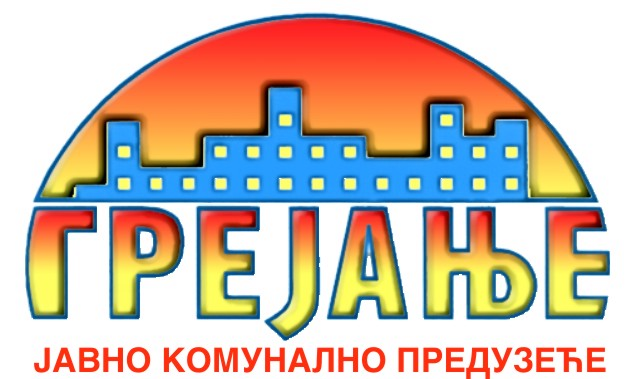 Јавно Комунално Предузеће„ГРЕЈАЊЕ“Цара Душана 7ПанчевоТел: +381 13 319 241, фаx: +381 13 351 270 grejanje@panet.co.rswww.grejanje-pancevo.co.rsДатум:20.05.2014. год.